ΤΕΧΝΙΚΗ ΕΚΘΕΣΗΗ παρούσα μελέτη προϋπολογισμού 41.457,36 € (συμπεριλαμβανομένου του Φ.Π.Α. 23%) αφορά την προμήθεια με τίτλο: «Προμήθεια Ειδών Ατομικής Προστασίας».ΣκοπόςΗ προμήθεια έχει σκοπό την κάλυψη των αναγκών σε είδη ατομικής προστασίας των Υπηρεσιών του Δήμου.Ισχύουσες διατάξειςΣύμφωνα με τις διατάξεις του άρθρου 209 παρ. 1 του 3463/2006 όλες οι προμήθειες των Δήμων διενεργούνται με τον Ε.Κ.Π.Ο.Τ.Α. (ΚΥΑ 11389/93). Σύμφωνα με τις διατάξεις του άρθρου 1 και άρθρου 2 παρ. 13, περίπτωση VIII του Ν.2286/95 σε συνδυασμό με την  Π1/3305/10, ΦΕΚ-1789 Β/12-11-10, απόφαση Υφυπουργού Οικονομίας, Ανταγωνιστικότητας και Ναυτιλίας και των άρθρων 4 και 23 Ε.Κ.Π.Ο.Τ.Α., η προμήθεια μπορεί να εκτελεστεί με Πρόχειρο Διαγωνισμό.Γενική ΠεριγραφήΜε την παρούσα προμήθεια θα εξυπηρετηθούν οι ανάγκες όλου του μόνιμου προσωπικού του Δήμου στα είδη ατομικής προστασίας τα οποία προβλέπονται από την ΚΥΑ 53361/2006 (ΦΕΚ 1503Β/11-10-2006). Τα απαιτούμενα είδη και οι ποσότητες αυτών έχουν προκύψει από την «Μελέτη Απόδοσης Μέσων Ατομικής Προστασίας στο Προσωπικό του Δήμου Σπάρτης» που συντάχθηκε από τον Τεχνικό Ασφαλείας Κωνσταντίνο Βαρζακάκο. Στη μελέτη αυτή έχει γίνει κατάταξη των υπαλλήλων σε ομάδες ομοειδών απαιτήσεων σε είδη ατομικής προστασίας ως κατωτέρω:Χρόνος παράδοσηςΗ προμήθεια θα εκτελεστεί σε 90 ημέρες το πολύ από την υπογραφή της σύμβασης. Η παράδοση μπορεί να γίνει τμηματικά κατόπιν συνεννόησης με την Υπηρεσία, η οποία δύναται να ζητήσει την ικανοποίηση τμήματος της προμήθειας εντός 15 ημερών από την εντολή της. ΤΕΧΝΙΚΕΣ ΠΡΟΔΙΑΓΡΑΦΕΣΟι παρούσες τεχνικές προδιαγραφές αφορούν την προμήθεια με τίτλο: «» προϋπολογισμού  41.457,36 € (συμπεριλαμβανομένου του Φ.Π.Α. 23%). Για όλα τα προμηθευόμενα είδη ισχύουν κατά κανόνα οι τεχνικές προδιαγραφές που καθορίζονται από την ΚΥΑ 53361/2006 και κατά περίπτωση εξειδικεύονται κατωτέρω.1.	Κατηγορία «Προστασία χεριών»Άρθρο 1ο Δερματοπάνινα γάντιαΠεδίο χρήσης: Εργασίες στις οποίες απαιτείται προστασία από απλούς μηχανικούς κινδύνους (τριβές, συμπιέσεις, εκδορές) σε στεγνό περιβάλλον όπως εργαζόμενοι σε απορριμματοφόρα, οικοδόμοι, σε κήπους, μηχανοτεχνίτες,Χαρακτηριστικά: Μήκος περίπου 20-25cm πάχος 1 -1,2 mm To εμπρός μέρος γαντιού και τα δάκτυλα από βόειο δέρμα και το πίσω μέρος από βαμβακερό ύφασμα με ελαστική ταινία σύσφιξης.Πρότυπα ΕΝ 388, 420 με επίπεδα μηχανικών αντοχών2 (τριβή)1 (κοπή με λεπίδα)2 (διάσχιση)2 (διάτρηση) Σήμανση:CEΠρομηθευτής, Κωδικός προϊόντος, Έτος κατασκευήςΕικονόσημο προστασίας από μηχανικούς κινδύνους και οι κωδικοί 2, 1, 2, 2Επιπροσθέτως:τα Δερματοπάνινα γάντια με ενίσχυση παλάμης θα έχουν φοδραρισμένες παλάμες και ενίσχυση από δέρμα στις παλάμες, στους αντίχειρες και τους δείκτεςτα Δερματοπάνινα γάντια ψύχους θα έχουν επένδυση από fleece και μανσέτα από ενισχυμένο βαμβακερό ύφασμα. Άρθρο 2ο Γάντια από PVCΠεδίο χρήσης: Όταν απαιτείται προστασία από χημικούς, μηχανικούς και βιολογικούς κινδύνους, όπως εργαζόμενοι σε απορριμματοφόρα (εναλλακτική λύση), σε καθαρισμούς κάδων, σε νεκροταφεία.Χαρακτηριστικά:Μήκος περίπου 30cm πάχος 1 mmΥλικό κατασκευής PVC και εσωτερική επένδυση από ανθιδρωτικό υλικό.Ελάχιστα επίπεδα μηχανικών αντοχών 3, 1, 2, 1, που σημαίνει:• 3 (τριβή)• 1 (κοπή με λεπίδα)• 2 (διάσχιση)• 1 (διάτρηση) Πρότυπα ΕΝ 388, 420, 374 Σήμανση:• CE• Προμηθευτής, Κωδικός προϊόντος, Έτος κατασκευής• Εικονόσημο προστασίας από μηχανικούς κινδύνους και οι κωδικοί 3,1,2,1• Εικονόσημο προστασίας από χημικές ουσίες και μικροοργανισμούςΆρθρο 3ο Γάντια από νιτρίλιο ενισχυμένοΠεδίο χρήσης: Σε εργασίες που απαιτείται προστασία από ισχυρά χημικά ή μικροοργανισμούς όπως στην καθαριότητα και σε ψεκασμούς.Χαρακτηριστικά: Μήκος περίπου 30cm. Πάχος 0,4 mm. Υλικό κατασκευής νιτρίλιο με εσωτερική επένδυση από πλεκτό βαμβάκι. Σαγρέ φινίρισμα στην παλάμη για να είναι αντιολισθητική.Ελάχιστα επίπεδα μηχανικών αντοχών 3,1,0,1, που σημαίνει:• 3 (τριβή)• 1 (κοπή με λεπίδα)• 1 (διάτρηση) Πρότυπα ΕΝ 388, 420, 347Σήμανση:• CE• Προμηθευτής, Κωδικός προϊόντος, Έτος κατασκευής• Εικονόσημο προστασίας από μηχανικούς κινδύνους και οι κωδικοί 3,1,Χ,1• Εικονόσημα προστασίας από χημικές ουσίες και μικροοργανισμούςΆρθρο 4ο Γάντια από ύφασμα και νιτρίλιοΠεδίο χρήσης: Εργασίες στις οποίες το εμπρός μέρος της παλάμης μπορεί να εκτεθεί σε χημικές ουσίες ή σε υγρό περιβάλλον όπως στα συνεργεία συντήρησης σε υγρό περιβάλλον, σε υδραυλικούς και σε βαφές.Χαρακτηριστικά: Μήκος περίπου 20-25cmΕμπρός μέρος παλάμης από νιτρίλιο ώστε να προστατεύει από χημικές ουσίες ενώ το πίσω από ύφασμα ώστε να είναι πιο εύχρηστο.Ελάχιστα επίπεδα μηχανικών αντοχών 4, 1, 2, 1.• 4 (τριβή)• 1 (κοπή με λεπίδα)• 2 (διάσχιση)• 1 (διάτρηση) Πρότυπα ΕΝ 388, 420 Σήμανση:• CE• Κατασκευαστής, Κωδικός προϊόντος, Έτος κατασκευής• Εικονόσημο για προστασία από μηχανικούς κινδύνους και οι κωδικοί 4, 1, 2, 1Άρθρο 5ο Γάντια ελαστικά μιας χρήσης (latex / νιτριλίου)Πεδίο χρήσης: για αντιμετώπιση χημικών ουσιών ή μικροοργανισμών.Χαρακτηριστικά: Μήκος περίπου 20 cmΚατασκευή από latex / νιτρίλιο.Χωρίς πούδρα, με ειδική επεξεργασία για ευκολότερη εφαρμογή.Είναι μίας χρήσης και δεν έχουν σημασία οι μηχανικές αντοχές.Είναι συσκευασμένα σε κουτιά ανά 100 ή 200 τεμάχια.Πρότυπα ΕΝ 374Σήμανση:• CE• Προμηθευτής, Κωδικός προϊόντος, Έτος κατασκευής• Εικονόσημο προστασίας από χημικές ουσίες και μικροοργανισμούςΆρθρο 6ο Γάντια μονωτικά ηλεκτρολόγου εσωτερικάΠεδίο χρήσης: Γάντια Υψηλής τάσης για Ηλεκτρολόγους από φυσικό latex, που πρέπει να χρησιμοποιούνται ως συνδυασμός εσωτερικού - εξωτερικού.Από φυσικό latex. Διάρκεια ζωής 2 έτη. Μακρυά μανσέτα.Κατηγορία 00-Χρήση 500VΑντίσταση RCΠρότυπα: ΕΝ388, ΕΝ 420, PR-EN60903:2006Σήμανση:• CE• Κατασκευαστής, Κωδικός προϊόντος, Έτος κατασκευής• Εικονόσημο για προστασία από μηχανικούς κινδύνους και οι κωδικοί 3, 1, 2, 2Άρθρο 7ο Γάντια μονωτικά ηλεκτρολόγου εξωτερικάΠεδίο χρήσης: Γάντια Υψηλής τάσης για Ηλεκτρολόγους, που πρέπει να χρησιμοποιούνται σε συνδυασμό με τα εσωτερικά.Χαρακτηριστικά: Από υψηλής ποιότητας δέρμα μόσχου. Μανσέτα 15cm από κρούτα μόσχου. Αδιάβροχο. Κλείσιμο με VelcroΠρότυπα: ΕΝ388, ΕΝ 4202.	Κατηγορία «Προστασία κεφαλής»Άρθρο 8ο Κράνη προστασίαςΠεδίο χρήσης: σε χώρους όπου εκτελούνται εργασίες σε διαφορετικά επίπεδα, σε ηλεκτρολογικές εργασίες.Χαρακτηριστικά:Εξωτερικό κέλυφος από συνθετικό υλικό. Για να είναι περισσότερο εργονομικά θα ήταν προτιμότερο:• Οι κατακόρυφοι ιμάντες του κεφαλοδέματος να είναι από συνθετικές ίνες και όχι από σκληρό πλαστικό.• Η ρύθμιση του ιμάντα του αυχένα να γίνεται με κοχλία μίας κίνησης, για να ρυθμίζεται αφού έχει φορεθεί.• Στον ιμάντα προσώπου να υπάρχει ανθιδρωτική επένδυση από δέρμα, η οποία να αντικαθίσταται και να πλένεται• Να υπάρχουν οπές αερισμού που θα διευκολύνουν την κυκλοφορία του αέραΠρότυπο ΕΝ 397Σήμανση:• CE• Κατασκευαστής, Κωδικός προϊόντος, Έτος κατασκευής• 440 vac (προστασία από ηλεκτρικό ρεύμα) Επίσης θα υπάρχει και αυτοκόλλητη ετικέτα στα ελληνικά με πληροφορίες για την ασφαλή χρήση, συντήρηση και αποθήκευσηΆρθρο 9ο Γυαλιά μάσκα (goggles)Πεδίο χρήσης: Σε εργασίες που απαιτούν προστασία από χημικές ουσίες (υγρές ή σκόνες) ή και από μηχανικούς κινδύνους (τροχός, τόρνος κα)Χαρακτηριστικά: Οπτικός δίσκος, αρκετά μεγάλος που να μην εμποδίζει την ορατότητα με αντιθαμβωτική επένδυση, με αντοχή έναντι τριβής πλαίσιο στήριξης του οπτικού δίσκου με ιμάντα στερέωσης και προσαρμογής στο κεφάλι και οπές έμμεσου αερισμού.Πρότυπα ΕΝ 166Σήμανση:Στο πλαίσιο:• CE• Κατασκευαστής, Έτος κατασκευής.• Β Μηχανική αντοχή• 3 Προστασία από υγρές χημικές ουσίες.• 4 προστασία από σκόνη.Στον οπτικό δίσκο:• 1 Οπτική κλάση• Β Μηχανική αντοχή• Κ προστασία έναντι τριβής• Ν Αντιθαμβωτική επένδυση• 9 προστασία από λειωμένα μέταλλα.Εναλλακτικά μπορεί να χρησιμοποιηθεί είτε ένας τύπος με τα προαναφερθέντα χαρακτηριστικά είτε δύο ο ένας για προστασία από χημικές ουσίες (δεν είναι απαραίτητοι οι κωδικοί 9 και Β) και άλλος για μηχανικούς κινδύνους (δεν είναι απαραίτητοι οι κωδικοί 3 και 4 στο πλαίσιο)Άρθρο 10ο Γυαλιά Προστασίας από ηλιακή ακτινοβολίαΠεδίο χρήσης: Σε εργασίες στο ύπαιθρο τους θερινούς μήνες.Χαρακτηριστικά: Οπτικός δίσκος, με προστασία έναντι ηλιακής ακτινοβολίας, επαρκή μηχανική αντοχή, με αντοχή έναντι τριβής και βραχίονες στήριξης ρυθμιζόμενου μήκους για καλύτερη προσαρμογή. Πρότυπα ΕΝ 166,169 Σήμανση:Στους βραχίονες:• CE• Κατασκευαστής, Έτος κατασκευής.• F Μηχανική αντοχήΣτον οπτικό δίσκο:• 1 Οπτική κλάση• 6_2 ή 6-2,5 που συμβολίζει τη δυνατότητα απορρόφησης της ηλιακής ακτινοβολίας, συμπεριλαμβανομένου του υπέρυθρου φάσματος.• F Μηχανική αντοχή.• Κ προστασία έναντι τριβής.Εναλλακτικά μπορεί να υπάρχει στους οπτικούς δίσκους ή σήμανση 5_2 ή 5-2,5 που σημαίνει ότι δεν απορροφάται το υπέρυθρο φάσμα της ακτινοβολίας. Αυτό δεν έχει μεγάλη επίδραση στην προστασία και καθιστά τα γυαλιά πιο οικονομικά.Άρθρο 11ο Κράνος με Ασπίδιο προστασίας με πλέγμαΠεδίο χρήσης: Σε κλαδέματα με χρήση βενζινοπρίονου.Χαρακτηριστικά: Οπτικός δίσκος, με μεταλλικό πλέγμα. Η προσαρμογή στο κεφάλι επιτυγχάνεται με ειδικό στήριγμα.Πρότυπα ΕΝ 166, ΕΝ 379, ΕΝ 167 και ΕΝ 168Σήμανση:Στο στήριγμα:• CE• Κατασκευαστής, Έτος κατασκευής.• F Μηχανική αντοχήΣτον οπτικό δίσκο:• 1 Οπτική κλάση• F Μηχανική αντοχή3.	Κατηγορία «Προστασία αναπνευστικού»Άρθρο 12ο Μάσκα ημίσεως προσώπου Α1 Ρ3 (με φίλτρα)Χαρακτηριστικά:Κυρίως μάσκα από συνθετικό υλικό με ιμάντες προσαρμογής που θα καλύπτουν μύτη, στόμα και πηγούνι. Θα έχει διπλά φίλτρα.Πρέπει να επιλέγεται το κατάλληλο φίλτρο, που στη συγκεκριμένη περίπτωση είναιΑ1 Ρ3 (χρώματος καφέ και λευκού) που παρέχει προστασία από οργανικά αέρια και ατμούς και σωματίδια ή Α2 Ρ3 εφόσον διαθέτει η κατασκευαστική εταιρεία. Πρότυπα: ΕΝ 140 για τη μάσκα και ΕΝ 141 για φίλτρα Σήμανση: Η μάσκα και τα φίλτρα πρέπει να έχουν ανεξίτηλα τυπωμένα τα εξής:• CE• Κατασκευαστής, Κωδικός προϊόντος, Έτος κατασκευής (στα φίλτρα και ημερομηνία λήξης).• Κωδικός Εργαστηρίου Πιστοποίησης• Στα φίλτρα θα υπάρχει και χρωματικός κώδικας (καφέ και άσπρο)Άρθρο 13ο Ανταλλακτικά φίλτρα μάσκας ημίσεως προσώπου Α1 Ρ3Χαρακτηριστικά:Κατάλληλο φίλτρο, που στη συγκεκριμένη περίπτωση είναιΑ1 Ρ3 (χρώματος καφέ και λευκού) που παρέχει προστασία από οργανικά αέρια και ατμούς και σωματίδια ή Α2 Ρ3 εφόσον διαθέτει η κατασκευαστική εταιρεία.Πρότυπα: ΕΝ 141 για φίλτρα.Σήμανση: Τα φίλτρα πρέπει να έχουν ανεξίτηλα τυπωμένα τα εξής:• CE• Κατασκευαστής, Κωδικός προϊόντος, Έτος κατασκευής (στα φίλτρα και ημερομηνία λήξης).• Κωδικός Εργαστηρίου Πιστοποίησης• Στα φίλτρα θα υπάρχει και χρωματικός κώδικας (καφέ και άσπρο)Άρθρο 14ο Μάσκα προσώπου λίγων χρήσεων FFP1Χαρακτηριστικά: Αναδιπλούμενη φιλτρόμασκα με βαλβίδα που προστατεύει μύτη, πηγούνι, στόμα της οποίας το κυρίως σώμα είναι από διηθητικό υλικό που προστατεύει από οργανικά αέρια και σωματίδια. Βάρος 15γρ. Με Ελαστικό συνθετικό ιμάντα σύσφιξης χωρίς latex.Πρότυπα: ΕΝ 149Σήμανση:• CE• Κατασκευαστής, Κωδικός προϊόντος, Έτος κατασκευής• Κωδικός Εργαστηρίου• Σύμβολο FF (filtering facepiece, φιλτρόμασκα) P1.Άρθρο 15ο Μάσκα ολοκλήρου προσώπου με φίλτραΧαρακτηριστικά:Κυρίως μάσκα από συνθετικό υλικό με ιμάντες προσαρμογής που θα καλύπτει όλο το πρόσωπο, συμπεριλαμβανομένων των οφθαλμών.Πρέπει να επιλέγεται το κατάλληλο φίλτρο, που στη συγκεκριμένη περίπτωση είναι το ΑΒΕΚ2 Ρ3 (χρώματος καφέ, γκρι, κίτρινου, πράσινου και λευκού) που παρέχει προστασία από όλους τους χημικούς ρύπους σε αέρια μορφή (οργανικά, ανόργανα, ατμούς οξέων, αμμωνία) και μικροοργανισμούς.Πρότυπα: ΕΝ 136 για τη μάσκα και ΕΝ 141 για φίλτραΣήμανση: Η μάσκα και τα φίλτρα πρέπει να έχουν ανεξίτηλα τυπωμένα τα εξής:• CE• Κατασκευαστής, Κωδικός προϊόντος, Έτος κατασκευής (στα φίλτρα και ημερομηνία λήξης).• Κωδικός Εργαστηρίου Πιστοποίησης• Στα φίλτρα θα υπάρχει και χρωματικός κώδικας (καφέ, γκρι, κίτρινο, πράσινο και άσπρο)Άρθρο 13ο Ανταλλακτικά φίλτρα μάσκας ΑΒΕΚ2 Ρ3Χαρακτηριστικά:Κατάλληλο φίλτρο, που στη συγκεκριμένη περίπτωση είναι το ΑΒΕΚ2 Ρ3 (χρώματος καφέ, γκρι, κίτρινου, πράσινου και λευκού) που παρέχει προστασία από όλους τους χημικούς ρύπους σε αέρια μορφή (οργανικά, ανόργανα, ατμούς οξέων, αμμωνία) και μικροοργανισμούς.Πρότυπα: ΕΝ 141 για φίλτρα.Σήμανση: Τα φίλτρα πρέπει να έχουν ανεξίτηλα τυπωμένα τα εξής:• CE• Κατασκευαστής, Κωδικός προϊόντος, Έτος κατασκευής (στα φίλτρα και ημερομηνία λήξης).• Κωδικός Εργαστηρίου Πιστοποίησης.• Στα φίλτρα θα υπάρχει και χρωματικός κώδικας (καφέ, γκρι, κίτρινο, πράσινο και άσπρο).4.	Κατηγορία «Προστατευτικά ενδύματα, υποδήματα & λοιπά»Άρθρο 16ο Ανακλαστικά γιλέκαΠεδίο χρήσης: Σε όσους εργάζονται κοντά σε κινούμενα οχήματα (απορριμματοφόρα, καθαρότητα).Χαρακτηριστικά: Γιλέκο διπλής όψης με έντονα διακρινόμενο χρώμα με δύο οριζόντιες λωρίδες από ειδικό αντανακλαστικό υλικό στην μία πλευρά και ουδέτερο χρώμα στην άλλη. Θα έχει επένδυση προστασίας από το ψύχος και δυνατότητα προσθήκης μανικιών αποσπώμενων με φερμουάρ. Θα έχει δύο τσέπες με φερμουάρ σε κάθε όψη κα μια μικρότερη θήκη για κινητό κατά προτίμηση με Velcro. Στο γιακά θα υπάρχει φερμουάρ όπου θα μπορεί να συνδεθεί ο νιτσεράς Α του άρθρου 23). Ως υλικό κατασκευής του γιλέκου είναι προτιμότερο βαμβάκι (15%) και πολυεστέρας (85%) για καλύτερο συνδυασμό άνεσης και μηχανικών αντοχών.Πρότυπα ΕΝ 340, 471Σήμανση:• CE• Κατασκευαστής, Κωδικός προϊόντος, Έτος κατασκευής• Εικονόσημο για αντανακλαστικές ενδυμασίες και οι κωδικοί 2, 2Άρθρο 17ο Στολές προστασίας από χημικάΠεδίο χρήσης: Σε ψεκασμούς, βαφές.Χαρακτηριστικά: Ενιαίες στολές (garment) από Tyvek ή ισοδύναμα υλικά που προστατεύουν από πιτσιλίσματα χημικών ουσιών και σκόνες ενώ παράλληλα επιτρέπουν την αναπνοή του δέρματος.Πρότυπα ΕΝ 340, 463Σήμανση:• CE• Κατασκευαστής, Κωδικός προϊόντος, Εργαστήριο πιστοποίησης, Έτος κατασκευής• Εικονόσημο προστασίας από πιτσιλίσματα χημικών ουσιών.Κωδικοί:4 προστασία από αερολύματα (spray)5 προστασία από σκόνες6 προστασία από πιτσιλίσματα υγρών ουσιώνΆρθρο 18ο Άρβυλα ασφάλειαςΠεδίο χρήσης: Για όλες τις εργασίεςΧαρακτηριστικά: Ημιάρβυλο, δερμάτινο εξαιρετικά καλής ποιότητας και υψηλής αντοχής, με ύψος που να προστατεύει τα σφυρά, με προστατευτικό κάλυμμα δακτύλων και αντιολισθητική σόλα. Με εσωτερική μεμβράνη αδιαβροχοποίησης και θερμομόνωσης κατά προτίμηση εγνωσμένου κατάλληλη για υποδήματα εργασίας. Η σόλα να έχει αντιολισθητικές ιδιότητες επιπέδου SRC.Πρότυπο ΕΝ 20 344, 20 345, Σήμανση:• CE• Κατασκευαστής, κωδικός προϊόντος, έτος κατασκευής, μέγεθος• Το σύμβολο S3 που συμβολίζει:• Προστασία δακτύλων• Απορρόφηση μηχανικής ενέργειας στη φτέρνα• Υδατοπερατότητα και απορρόφηση νερού• Προστασία της σόλας έναντι διάτρησης• Αντιστατικές ιδιότητες• στη σόλα oil resistantΕναλλακτικά, η προστασία σφυρών και η προστασία σόλας έναντι διάτρησης μπορεί να παραλείπεται στα υποδήματα των οδηγών, σχολικών φυλάκων και καθαριστών / καθαριστριών σχολικών μονάδων όμως θα έχουν τη μέγιστη αντιολισθητική προστασία.Άρθρο 19ο Άρβυλα ηλεκτρολόγωνΧαρακτηριστικά: Ημιάρβυλο ηλεκτρολόγων για 18.000V, με ύψος που να προστατεύει τα σφυρά. Αδιάβροχα. Με εσωτερική επένδυση ενδεικτικού τύπου SANNY-DRY ® από διαπνέον ύφασμα το οποίο παρέχει αντιβακτηριδιακές ιδιότητες, απορροφά και απελευθερώνει την υγρασία και έχει αντοχή στην τριβή. Ανατομικός πάτος, αφαιρούμενος με κάλυψη ενδεικτικού τύπου TEXELLE. Σόλα διπλής πυκνότητας πολυουρεθάνης. Επιπλέον: Σόλα με υψηλή ανθεκτικότητα και υψηλή ηλεκτρική αντίσταση, ενισχυμένο κολάρο για μεγαλύτερη άνεση και πτυσσόμενη γλώσσα.Πρότυπο: EN ISO 20345:2004Άρθρο 20ο ΓαλότσεςΠεδίο χρήσης: εργασίες σε ύπαιθρο κατά τους χειμερινούς μήνες.Χαρακτηριστικά:Αδιάβροχη μπότα από συνθετικό υλικό με αντιολισθητική σόλα, προστατευτικά δακτύλων και προστατευτικό έναντι διάτρησης. Στο άνω μέρος δύο θηλιές δερμάτινες ώστε να τραβιέται.Ενδεικτικού τύπου: Dickies  SB-P Πρότυπο EN ISO 20345: 2004/A1: 2007 S5 SRAΣήμανση:• CE• Κατασκευαστής, κωδικός προϊόντος, έτος κατασκευής, μέγεθος• Το σύμβολο S5 που συμβολίζει• Προστασία δακτύλων• Απορρόφηση μηχανικής ενέργειας στη φτέρνα• Υδατοπερατότητα και απορρόφηση νερού• Προστασία της σόλας έναντι διάτρησης• Αντιστατικές ιδιότητεςΆρθρο 21ο ΣκάφανδροΠεδίο χρήσης: εργασίες σε ύπαιθρο κατά τους χειμερινούς μήνες.Χαρακτηριστικά:Αδιάβροχη μπότα από συνθετικό υλικό με αντιολισθητική σόλα προστατευτικά δακτύλων και προστατευτικό έναντι διάτρησης.Ενδεικτικού τύπου: DUNLOP CHEST SAFETY S5Πρότυπο ΕΝ 344, 345Σήμανση:• CE• Κατασκευαστής, κωδικός προϊόντος, έτος κατασκευής, μέγεθος• Το σύμβολο S5 που συμβολίζει• Προστασία δακτύλων• Απορρόφηση μηχανικής ενέργειας στη φτέρνα• Υδατοπερατότητα και απορρόφηση νερού• Προστασία της σόλας έναντι διάτρησης• Αντιστατικές ιδιότητες• Τύπου Ε (σκάφανδρο)Άρθρο 22ο Μονωτικά εργαλεία (σετ)Πεδίο εφαρμογής: Εργασίες σε χαμηλή τάση ταυτόχρονα με τα γάντια.Χαρακτηριστικά: Περιλαμβάνει τα ακόλουθα:Άρθρο 23ο ΝιτσεράδεςΟι νιτσεράδες θα ακολουθούν τις προβλέψεις του ΕΝ 343 σε ότι αφορά τις μηχανικές αντοχές, την αντοχή στο πλύσιμο και τη σήμανση. Τα επίπεδα αντοχών θα είναι:• Αδιαβροχοποίηση 3.• Διαπνοή 3.Οι υπόλοιπες απαιτήσεις (κλείσιμο με φερμουάρ ή και velkro, τσέπες εσωτερικές ή εξωτερικές) πρέπει να καθορισθούν σε συνεννόηση με τους χρήστες.Οι τύπου Α θα είναι διαιρούμενες (παντελόνι – σακάκι) και θα έχουν φωσφορίζουσες ταινίες για υψηλή ορατότητα.Οι τύπου Β θα είναι τύπου καπαρτίνας.Θα είναι κίτρινου χρώματος και θα φέρουν λογότυπο του Δήμου.Θα έχουν κουκούλα η οποία, όταν δεν χρησιμοποιείται, θα τοποθετείται σε θήκη που θα είναι στο πίσω μέρος της νιτσεράδας.Άρθρο 24ο ΚαπέλαΘα είναι κατασκευασμένα από ψάθα, καλής ποιότητας που δε θα φθείρεται.Θα είναι πλεκτά με ενιαία πλέξη.Θα έχουν λάστιχο συγκράτησης και περιμετρική προέκταση σκίασης τουλάχιστον 10 cmΆρθρο 25ο Ωτασπίδες – ωτοβύσματαΠεδίο χρήσης: Όπου ο θόρυβος υπερβαίνει τα 90 dB(A) υποχρεωτικά και δυνητικά όπου υπερβαίνει τα 85 dB(A), για οκτάωρη έκθεση του εργαζομένου.Περιγραφή: Κέλυφος από συνθετικό υλικό και στεφάνη στήριξης στο κεφάλι. Θα μπορούσαν να χρησιμοποιηθούν ανθιδρωτικές επενδύσεις στους δακτυλίους που έρχονται σε επαφή με το έξω τους, για να είναι προ εύχρηστες.Πρότυπο ΕΝ 352 - 1. Αν προσαρμόζονται σε κράνος ΕΝ 352 - 3Σήμανση: Οι ωτοασπίδες πρέπει να έχουν ανεξίτηλα τυπωμένα τα εξής:CEΚωδικό προϊόντος Κατασκευαστής, Έτος κατασκευής.Είναι υποχρεωτική η προσκόμιση από τον προμηθευτή διαγράμματος με την εξασθένιση του ακουόμενου ήχου ανά οκτάβα συχνοτήτων. Το διάγραμμα πρέπει να συγκριθεί με τα αποτελέσματα της μέτρησης ώστε η χρήση τους να αντιμετωπίζει το συγκεκριμένο θόρυβοΩτοβύσματα μιας χρήσης:Αποτελούνται από λεπτό υλικό κλεισμένο σε συνθετικό περίβλημα που φράζει τον ακουστικό πόρο.Είναι τοποθετημένα σε δότη και ο εργαζόμενος τα φορά για όσο χρόνο είναι εκτεθειμένος στο θόρυβο.Πρότυπο ΕΝ 352 - 2Σήμανση: Τα ωτοβύσματα ή η συσκευασία τους πρέπει να έχουν ανεξίτηλα τυπωμένα τα εξής:• CE• Κωδικός προϊόντος• Κατασκευαστής, Έτος κατασκευήςΠρέπει και αυτά να συνοδεύονται από το διάγραμμα εξασθένησης ακουόμενου ήχου.Άρθρο 26ο ΕπιγονατίδεςΟι επιγονατίδες θα είναι κατασκευασμένες ως εξής:Εσωτερικά, από υλικό που θα επιτρέπει την αναπνοή του δέρματοςΕξωτερικά, από υλικό που θα είναι ανθεκτικό στην τριβή, στις χημικές ουσίες, αντιολισθητικό και εύκαμπτο.Θα συνδέονται με δύο ζεύγη ιμάντων που θα κλείνουν με ταινίες velcro.ΕΝΔΕΙΚΤΙΚΟΣ ΠΡΟΫΠΟΛΟΓΙΣΜΟΣΠΡΟΫΠΟΛΟΓΙΣΜΟΣ ΠΡΟΣΦΟΡΑΣΣπάρτη, ………………………Ο Προσφέρων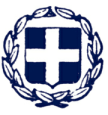 EΛΛΗΝΙΚΗ ΔΗΜΟΚΡΑΤΙΑΝΟΜΟΣ ΛΑΚΩΝΙΑΣΔΗΜΟΣ ΣΠΑΡΤΗΣΔ/ΝΣΗ ΤΕΧΝΙΚΩΝ ΥΠΗΡΕΣΙΩΝΑριθμός Μελέτης: 2016/030Προμήθεια Ειδών Ατομικής ΠροστασίαςEΛΛΗΝΙΚΗ ΔΗΜΟΚΡΑΤΙΑΝΟΜΟΣ ΛΑΚΩΝΙΑΣΔΗΜΟΣ ΣΠΑΡΤΗΣΔ/ΝΣΗ ΤΕΧΝΙΚΩΝ ΥΠΗΡΕΣΙΩΝΠ/Υ:  41.457,36 €ααΥπηρεσίαΆτομαΚατηγορία (ως προς την χορήγηση μέσων ατομικής προστασίας)Άτομα1ΥΠΗΡΕΣΙΕΣ ΚΑΘΑΡΙΟΤΗΤΑΣ ΚΑΙ ΗΛΕΚΤΡΟΦΩΤΙΣΜΟΥ62Οδοκαθαριστές –Εργάτες γενικών καθηκόντων-Εργαζόμενοι σε απορριμματοφόρα391ΥΠΗΡΕΣΙΕΣ ΚΑΘΑΡΙΟΤΗΤΑΣ ΚΑΙ ΗΛΕΚΤΡΟΦΩΤΙΣΜΟΥ62Οδηγοί Απορριμματοφόρων151ΥΠΗΡΕΣΙΕΣ ΚΑΘΑΡΙΟΤΗΤΑΣ ΚΑΙ ΗΛΕΚΤΡΟΦΩΤΙΣΜΟΥ62Χειριστές Μηχανημάτων51ΥΠΗΡΕΣΙΕΣ ΚΑΘΑΡΙΟΤΗΤΑΣ ΚΑΙ ΗΛΕΚΤΡΟΦΩΤΙΣΜΟΥ62Υδραυλικοί32ΥΠΗΡΕΣΙΕΣ ΤΕΧΝΙΚΩΝ ΕΡΓΩΝ2Ηλεκτρολόγοι23ΥΠΗΡΕΣΙΕΣ ΠΡΑΣΙΝΟΥ2Εργάτες κήπων24ΥΠΗΡΕΣΙΕΣ ΝΕΚΡΟΤΑΦΕΙΩΝ1Ταφή νεκρών15ΛΟΠΕΣ ΥΠΗΡΕΣΙΕΣ29Καθαριστές-τριες Εσωτ. Χώρων155ΛΟΠΕΣ ΥΠΗΡΕΣΙΕΣ29Σχολικοί φύλακες14Σύνολο:Σύνολο:96Σύνολο:96Σπάρτη, 18-03-2016Οι ΣυντάξαντεςΣπάρτη, 18-03-2016Οι ΣυντάξαντεςΘΕΩΡΗΘΗΚΕΣπάρτη, 18-03-2016Ο Προϊστάμενος Δ.Τ.Υ.Κωνσταντίνος ΒαρζακάκοςΜηχανολόγος Μηχανικός με Β’βΚωνσταντίνος ΒαρζακάκοςΜηχανολόγος Μηχανικός Π.Ε.Τεχνικός ΑσφαλείαςΧριστίνα ΚαλκετανίδουΜηχανολόγος Μηχανικός Τ.Ε.ΘΕΩΡΗΘΗΚΕΣπάρτη, 18-03-2016Ο Προϊστάμενος Δ.Τ.Υ.Κωνσταντίνος ΒαρζακάκοςΜηχανολόγος Μηχανικός με Β’βEΛΛΗΝΙΚΗ ΔΗΜΟΚΡΑΤΙΑΝΟΜΟΣ ΛΑΚΩΝΙΑΣΔΗΜΟΣ ΣΠΑΡΤΗΣΔ/ΝΣΗ ΤΕΧΝΙΚΩΝ ΥΠΗΡΕΣΙΩΝΑριθμός Μελέτης: 2016/030«»ΕΙΔΟΣΤΕΧΝΙΚΕΣ ΠΡΟΔΙΑΓΡΑΦΕΣΠΕΝΣΕΣ ΜΕ ΒΑΡΙΑ ΜΟΝΩΣΗΗΛΕΚΤΡΟΛΟΓΙΚΗ 1000V, VDE 200mmΕΠΙΧΡΩΜΙΩΜΕΝΗ, ΜΟΝΩΜΕΝΗ ΜΕ ΕΠΕΝΔΥΣΗ ΠΕΡΙΣΣΟΤΕΡΩΝ ΣΤΟΙΧΕΙΩΝ ΕΛΕΓΜΕΝΕΣ ΚΑΤΑ VDE IEC 60900DIN EN 60900ΜΗΚΟΣ:200mmΠΛΑΓΙΟΚΟΦΤΗΣ ΜΕ ΒΑΡΙΑ ΜΟΝΩΣΗΠΛΑΓΙΟΚΟΦΤΗΣ ΗΛΕΚΤΡΟΛΟΓΙΚΟΣ, ΕΠΙΧΡΩΜΙΩΜΕΝΟΣ ΜΕ ΒΑΡΙΑ ΜΟΝΩΣΗ 1000VΜΟΝΩΜΕΝΟΣ ΜΕ ΕΠΕΝΔΥΣΗ ΠΕΡΙΣΣΟΤΕΡΩΝ ΣΤΟΙΧΕΙΩΝ ΕΛΕΓΜΕΝΕΣ ΚΑΤΑ VDE IEC 60900DIN EN 60900ΜΗΚΟΣ: 200mmΜΥΤΟΤΣΙΜΠΙΔΟ ΕΠΙΧΡΩΜΙΩΜΕΝΟ 200mmΜΥΤΟΤΣΙΜΠΙΔΟ ΗΛΕΚΤΡΟΛΟΓΙΚΟ ΕΠΙΧΡΩΜΙΩΜΕΝΟ ΜΕ ΒΑΡΙΑ ΜΟΝΩΣΗ 1000 VΜΟΝΩΜΕΝΟ ΜΕ ΕΠΕΝΔΥΣΗ ΠΕΡΙΣΣΟΤΕΡΩΝ ΣΤΟΙΧΕΙΩΝ ΕΛΕΓΜΕΝΕΣ ΚΑΤΑ VDE IEC 60900DIN EN 60900ΜΗΚΟΣ: 200mm ΕΡΓΑΛΕΙΟΦΟΡΟΣΕΡΓΑΛΕΙΟΘΗΚΗ 19΄΄ ΜΕ 2 ΤΑΜΠΑΚΙΕΡΕΣ ΚΑΙ ΜΕΤΑΛΛΙΚΟ ΚΟΥΜΠΩΜΑ ΕΝΔ.ΤΥΠΟΥ STANLEYΔΙΑΣΤΑΣΕΙΣ:32.2Χ17,5Χ13,5 cmΒΑΡΟΣ: 1,95 KgΔΟΚΙΜΑΣΤΙΚΟ ΚΑΤΣΑΒΙΔ(τεμ. 2)ΔΟΚΙΜΑΣΤΙΚΟ ΚΑΤΣΑΒΙΔΙ 140mmΜΥΤΗ:3mmΚΑΤΣΑΒΙΔΙ ΜΟΝΩΤΙΚΟ ΙΣΙΟ(τεμ. 5)ΔΙΑΣΤΑΣΕΙΣ: 1Χ100mm,  2Χ100mm, 2Χ150mm, ΜΕ ΜΑΓΝΗΤΙΚΗ ΜΥΤΗ, ΜΕ ΠΛΗΡΗ ΜΟΝΩΣΗ ΜΕ VDE/TUV/GS και ΕΝ 60900 ΠΡΟΤΥΠΑ ΓΙΑ ΤΗΝ ΠΡΟΣΤΑΣΙΑ ΑΠΟ ΗΛΕΚΤΡΟΠΛΗΞΙΑ ΜΕΧΡΙ 1000 VΚΑΤΣΑΒΙΔΙ ΜΟΝΩΤΙΚΟ ΣΤΑΥΡΟΣ(τεμ. 5)ΔΙΑΣΤΑΣΕΙΣ: 1Χ100mm,  2Χ100mm, 2Χ150mm, ΜΕ ΠΛΗΡΗ ΜΟΝΩΣΗ ΜΕ VDE/TUV/GS και ΕΝ 60900 ΠΡΟΤΥΠΑ ΓΙΑ ΤΗΝ ΠΡΟΣΤΑΣΙΑ ΑΠΟ ΗΛΕΚΤΡΟΠΛΗΞΙΑ ΜΕΧΡΙ 1000 VΜΑΓΝΗΤΙΚΗ ΜΥΤΗ.ΒΑΡΙΟΠΟΥΛΑ ΜΕ ΞΥΛΙΝΗ ΛΑΒΗΒΑΡΙΟΠΟΥΛΑ ΜΕ ΞΥΛΙΝΗ ΛΑΒΗ ΚΑΙ ΚΕΦΑΛΙ 40 ΧΙΛΙΟΣΤΩΝ 1000 ΓΡΑΜΜΑΡΙΩΝΣΦΥΡΙ 200gr ΜΕ ΞΥΛΙΝΗ ΛΑΒΗΣΦΥΡΙ 200gr ΜΕ ΞΥΛΙΝΗ ΛΑΒΗ 1000 ΓΡΑΜΜΑΡΙΩΝ Σπάρτη, 18-03-2016Οι ΣυντάξαντεςΣπάρτη, 18-03-2016Οι ΣυντάξαντεςΘΕΩΡΗΘΗΚΕΣπάρτη, 18-03-2016Ο Προϊστάμενος Δ.Τ.Υ.Κωνσταντίνος ΒαρζακάκοςΜηχανολόγος Μηχανικός με Β’βΚωνσταντίνος ΒαρζακάκοςΜηχανολόγος Μηχανικός Π.Ε.Τεχνικός ΑσφαλείαςΧριστίνα ΚαλκετανίδουΜηχανολόγος Μηχανικός Τ.Ε.ΘΕΩΡΗΘΗΚΕΣπάρτη, 18-03-2016Ο Προϊστάμενος Δ.Τ.Υ.Κωνσταντίνος ΒαρζακάκοςΜηχανολόγος Μηχανικός με Β’βEΛΛΗΝΙΚΗ ΔΗΜΟΚΡΑΤΙΑΝΟΜΟΣ ΛΑΚΩΝΙΑΣΔΗΜΟΣ ΣΠΑΡΤΗΣΔ/ΝΣΗ ΤΕΧΝΙΚΩΝ ΥΠΗΡΕΣΙΩΝΑριθμός Μελέτης: 2016/030«»Α/ΑΠΕΡΙΓΡΑΦΗ ΠΡΟΜΗΘΕΥΟΜΕΝΟΥ ΕΙΔΟΥΣΑΡ. ΤΙΜ.ΕΙΔΟΣ ΜΟΝΑΔΑΣΠΟΣΟΤΗΤΑΤΙΜΗ μονΔΑΠΑΝΗ 01α1Γάντια δερματοπάνινα κοινά1Ζεύγος 429         1,45   622,05 01α2Γάντια δερματοπάνινα με ενίσχυση παλάμης1Ζεύγος 429         1,98   849,42 01α3Γάντια δερματοπάνινα ψύχους1Ζεύγος 117         3,60   421,20 01βΓάντια από PVC   2αΖεύγος  0         1,70   0,00 01γΓάντια από νιτρίλιο ενισχυμένο2βΖεύγος  0         2,80   0,00 01δΓάντια από ύφασμα και νιτρίλιο2γΖεύγος  2108         3,00   6.324,00 01ε1Γάντια ελαστικά μιας χρήσης (latex)3Κουτί των 100 τεμ69       11,30   779,70 01ε2Γάντια ελαστικά μιας χρήσης (νιτριλίου)3Κουτί των 100 τεμ69       10,70   738,30 01στ1Γάντια μονωτικά για ηλεκτρολόγους (εσωτερικά)4Τεμάχια 4       24,50   98,00 01στ2Γάντια μονωτικά για ηλεκτρολόγους (εξωτερικά)4Τεμάχια 4       18,00   72,00 01ζΓάντια συγκολλητών4Τεμάχια 4       18,00   72,00 02Κράνη προστασίας5Τεμάχια5       12,00   60,00 03αΓυαλιά Goggles6Τεμάχια3       16,50   49,50 03βΓυαλιά προστασίας από ηλ ακτινοβ.7Τεμάχια 81       20,50   1.660,50 03γΑσπίδιο προστασίας προσώπου με πλέγμα και προσαρμογέα κεφαλής8Τεμάχια2       20,00   40,00 04α1Μάσκα προσώπου λίγων χρήσεων, FFP1, αναδιπλούμενη, με βαλβίδα9Τεμάχια4605         1,30   5.986,50 04α2Μάσκα ημίσεως προσώπου9Τεμάχια0       19,00   0,00 04α3Φιλτρα A1 P3 για μάσκα ημίσεως προσώπου9Τεμάχια0       12,00   0,00 04βΜάσκα προσώπου με φίλτρα ABEK2 P310αΤεμάχια 0       15,00   0,00 04γΑνταλλακτικά φίλτρα για τη μάσκα προσώπου10βΤεμάχια0       27,00   0,00 05αΑνακλαστικά γιλέκα11αΤεμάχια 80       40,00   3.200,00 05βΣτολές προστασίας από χημικά17Τεμάχια6       40,00   240,00 06α1Άρβυλα κοινά18Τεμάχια50       70,00   3.500,00 06α2Άρβυλα οδηγών18Τεμάχια15       70,00   1.050,00 06α3Άρβυλα ηλεκτρολόγων18Τεμάχια2       80,00   160,00 06α4Άρβυλα καθαριστριών – σχολικών φυλάκων18Τεμάχια29       54,00   1.566,00 06βΓαλότσεςΖεύγη45       30,00   1.350,00 07αΜονωτικά εργαλεία ηλεκτρολόγων22Σετ 2    300,00   600,00 07β1Νιτσεράδες τύπου Α23Τεμάχια43       60,00   2.580,00 07β2Νιτσεράδες τύπου Β23Τεμάχια38       14,00   532,00 07γΚαπέλα18Τεμάχια81       12,00   972,00 07δ1Ωτασπίδες28Τεμάχια7       10,00   70,00 07δ2Ωτοβύσματα29Κουτί των 100τεμ2,2       10,00   22,00 07εΕπιγονατίδες29Ζεύγη9       10,00   90,00 Σύνολο καθαρής αξίας:33.705,17 ΦΠΑ 23%:7.752,19 ΣΥΝΟΛΟ:41.457,36 Σπάρτη, 18-03-2016Οι ΣυντάξαντεςΣπάρτη, 18-03-2016Οι ΣυντάξαντεςΘΕΩΡΗΘΗΚΕΣπάρτη, 18-03-2016Ο Προϊστάμενος Δ.Τ.Υ.Κωνσταντίνος ΒαρζακάκοςΜηχανολόγος Μηχανικός με Β’βΚωνσταντίνος ΒαρζακάκοςΜηχανολόγος Μηχανικός Π.Ε.Τεχνικός ΑσφαλείαςΧριστίνα ΚαλκετανίδουΜηχανολόγος Μηχανικός Τ.Ε.ΘΕΩΡΗΘΗΚΕΣπάρτη, 18-03-2016Ο Προϊστάμενος Δ.Τ.Υ.Κωνσταντίνος ΒαρζακάκοςΜηχανολόγος Μηχανικός με Β’βEΛΛΗΝΙΚΗ ΔΗΜΟΚΡΑΤΙΑΝΟΜΟΣ ΛΑΚΩΝΙΑΣΔΗΜΟΣ ΣΠΑΡΤΗΣΔ/ΝΣΗ ΤΕΧΝΙΚΩΝ ΥΠΗΡΕΣΙΩΝΑριθμός Μελέτης: 2016/030«»Α/ΑΠΕΡΙΓΡΑΦΗ ΠΡΟΜΗΘΕΥΟΜΕΝΟΥ ΕΙΔΟΥΣΕΙΔΟΣ ΜΟΝΑΔΑΣΠΟΣΟΤΗΤΑΤΙΜΗ μονΔΑΠΑΝΗ 01α1Γάντια δερματοπάνινα κοινάΖεύγος 42901α2Γάντια δερματοπάνινα με ενίσχυση παλάμηςΖεύγος 42901α3Γάντια δερματοπάνινα ψύχουςΖεύγος 11701βΓάντια από PVC   Ζεύγος  001γΓάντια από νιτρίλιο ενισχυμένοΖεύγος  001δΓάντια από ύφασμα και νιτρίλιοΖεύγος  208601ε1Γάντια ελαστικά μιας χρήσης (latex)Κουτί των 100 τεμ6901ε2Γάντια ελαστικά μιας χρήσης (νιτριλίου)Κουτί των 100 τεμ6901στ1Γάντια μονωτικά για ηλεκτρολόγους (εσωτερικά)Τεμάχια 401στ2Γάντια μονωτικά για ηλεκτρολόγους (εξωτερικά)Τεμάχια 401ζΓάντια συγκολλητώνΤεμάχια 402Κράνη προστασίαςΤεμάχια603αΓυαλιά GogglesΤεμάχια203βΓυαλιά προστασίας από ηλ ακτινοβ.Τεμάχια 7203γΑσπίδιο προστασίας προσώπου με πλέγμα και προσαρμογέα κεφαλήςΤεμάχια104α1Μάσκα προσώπου λίγων χρήσεων, FFP1, αναδιπλούμενη, με βαλβίδαΤεμάχια436204α2Μάσκα ημίσεως προσώπουΤεμάχια004α3Φιλτρα A1 P3 για μάσκα ημίσεως προσώπουΤεμάχια004βΜάσκα προσώπου με φίλτρα ABEK2 P3Τεμάχια 004γΑνταλλακτικά φίλτρα για τη μάσκα προσώπουΤεμάχια005αΑνακλαστικά γιλέκαΤεμάχια 8005βΣτολές προστασίας από χημικάΤεμάχια606α1Άρβυλα κοινάΤεμάχια5006α2Άρβυλα οδηγώνΤεμάχια1406α3Άρβυλα ηλεκτρολόγωνΤεμάχια206α4Άρβυλα καθαριστριών – σχολικών φυλάκωνΤεμάχια3006βΓαλότσεςΖεύγη4507αΜονωτικά εργαλεία ηλεκτρολόγωνΣετ 207β1Νιτσεράδες τύπου ΑΤεμάχια4307β2Νιτσεράδες τύπου ΒΤεμάχια3707γΚαπέλαΤεμάχια8107δ1ΩτασπίδεςΤεμάχια707δ2ΩτοβύσματαΚουτί των 100τεμ2,207εΕπιγονατίδεςΖεύγη9Σύνολο καθαρής αξίας:ΦΠΑ 23%:ΣΥΝΟΛΟ: